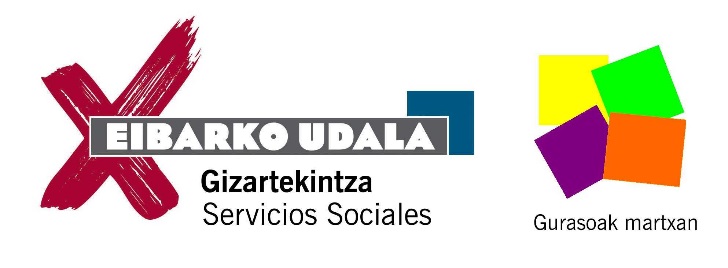 BABESLEA: Osasun Publikoaren eta Adikzioen zuzendaritza. Eusko Jaurlaritza / Dirección de Salud Pública y Adicciones. Gobierno Vasco.IKASTAROA / CURSO: HAZKUNTZAREN ALDERDIAK / ASPECTOS SOBRE LA CRIANZASeme-alabak, Haur eta Lehen Hezkuntzako lehenengo zikloan dituzten gurasoei zuzenduta / Dirigido a padres y madres de niñas/os en Educación Infantil y primer ciclo de Primaria.1.go  SAIOA / SESIÓNHazkuntzaren funtzioak / Funciones de la crianzaGaitasun emozionalen kudeaketa: beldurrak, kasketak, zeloak, gezurrak, loaldiak / Competencias emocionales para gestionar: el miedo, las rabietas, los celos, las mentiras, el sueño…2. SAIOA / SESIÓNFamiliako antolakuntza: etxekolanak, aitxitxa-amamak / La organización familiar: el trabajo de hogar, los abuelos/asPortaera jakin batzuen aurrean nola jokatu / Como actuar ante determinadas conductasINSKRIPZIOA / INSCRIPCIÓNIkastetxea / Centro escolar:Izen-abizenak / Nombre y apellidos: Telefonoa / Teléfono:                                        E-maila: 	BIDALI / ENVIARIkastetxe bakoitzeko Guraso Elkarteak / Asociación de padres/madres de cada centro escolargizartekintza@eibar.eus Egunak / Días: otsailak 13 eta 20 / 13 y 20 de febreroOrdua eta lekua / Horario y lugar: 18:30-20:30, PORTALEA (2. Pisuan / 2º piso)Hizlaria / Ponente: BAIKARA Hizkuntza / Idioma: Euskaraz 